NÁRODNÁ RADA SLOVENSKEJ REPUBLIKYVIII. volebné obdobieČíslo:              /2020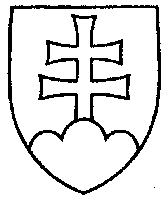 NávrhUZNESENIE NÁRODNEJ RADY SLOVENSKEJ REPUBLIKYz                 2020k návrhu na vyslovenie súhlasu Národnej rady Slovenskej republiky s použitím štátnych finančných aktív na realizáciu finančnej stabilizácie zdravotníckych zariadení (tlač 355)Národná rada Slovenskej republikysúhlasís použitím štátnych finančných aktív na realizáciu finančnej stabilizácie zdravotníckych zariadení na úhradu záväzkov po lehote splatnosti do výšky 575 000 000,- EurBratislava, december 2020